ПРОФСКРИН RC5 R Быстросхватывающийся состав для мгновенной остановки протечек воды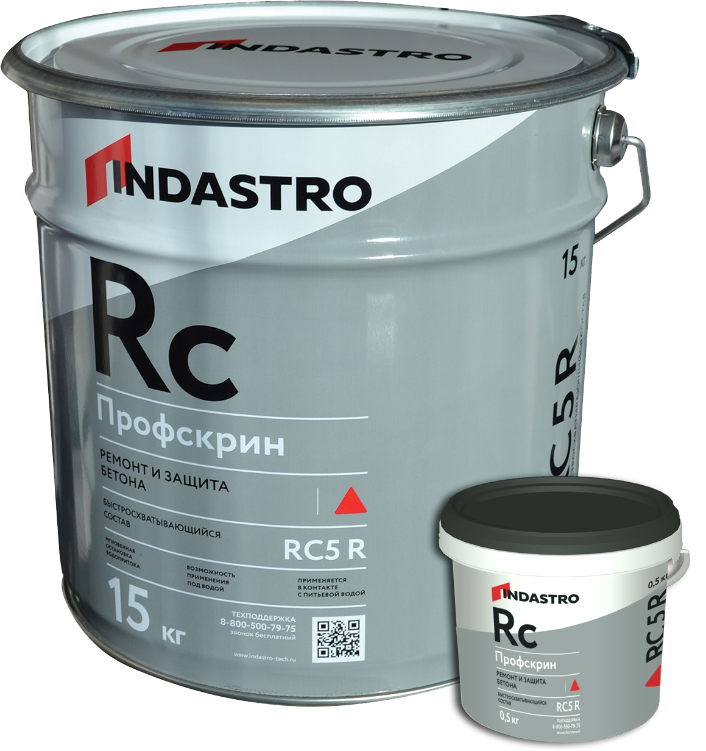 Мгновенная остановка активных протечек Сульфатостойкость материала гарантирует надежность и долговечность гидроизоляционного покрытияУвеличенный срок храненияЛегок в примененииПластичныйДля внутренних и наружных работОПИСАНИЕПрофскрин RC5 R изготовлен на основе цемента, фракционированного песка и модифицирующих добавок. Продукт экологически безопасен, не содержит вредных примесей, оказывающих отрицательное воздействие на здоровье человека. Соответствует действующим на территории Российской Федерации гигиеническим нормамОБЛАСТЬ ПРИМЕНЕНИЯБыстросхватывающийся состав Профскрин RC5 R предназначена для остановки протечек воды через трещины, щели, отверстия, швы в бетонных конструкциях, кирпичной кладке, цементной штукатурке или стяжке. Применяется для герметизации и ремонта трещин, швов и отверстий в подвалах, туннелях, колодцах, резервуарах. Возможно применение материала под водой. Для внутренних и наружных работ. Продукт изготовлен из экологически чистого сырья. Соответствует действующим на территории Российской Федерации гигиеническим нормам.ИНСТРУКЦИЯ ПО ПРИМЕНЕНИЮПодготовка основанияРасчистить края отверстия, удалить надавливая, держать 5-10 минут. После чего излишки материала удалить. После ликвидации течи необходимо нанести гидроизоляционный слой.МЕРЫ ПРЕДОСТОРОЖНОСТИВНИМАНИЕ!!! Смесь содержит цемент. Во время проведения работ следует защищать загрязнения, препятствующие сцеплению материала с поверхностью. Если напор воды большой, то необходимо забить в отверстие тканевую, деревянную или иную пробку, предварительно углубив его на 1-2 см.Приготовление и нанесение раствораСпособ 1 (только при ликвидации активной течи)Сухую смесь высыпать в руку (обязательно использовать перчатки!), приложить к месту протечки и удерживать 5-10 минут, при этом сильно надавливая и одновременно втирая материал в отверстие. После затвердевания раствора следует очистить края от сухого порошка.Способ 2В емкость с сухой смесью добавить чистой воды из расчёта 150 мл воды на 500 г сухой смеси и перемешать до образования однородной массы. Раствор можно использовать в течение 1,5-5 минут с момента затворения водой. Из приготовленного раствора сформировать пломбу в соответствии с формой отверстия, прижать ее к месту протечки и, сильно кожу и глаза. При попадании раствора в глаза и на кожу тщательно промыть большим количеством воды и обратиться к врачу.СРОК ГОДНОСТИСрок хранения в сухом помещении в заводской упаковке составляет 24 месяца от даты изготовления. ТЕХНИЧЕСКИЕ ХАРАКТЕРИСТИКИТЕХНИЧЕСКИЕ ХАРАКТЕРИСТИКИПродукт изготовлен в соответствии с ТУ производителя из экологически чистого сырья.Продукт изготовлен в соответствии с ТУ производителя из экологически чистого сырья.